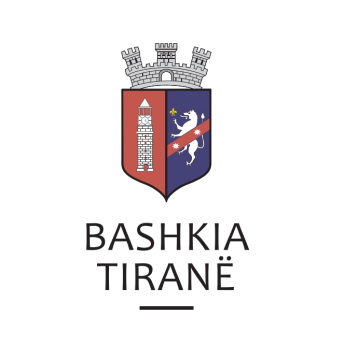      R  E  P U  B  L  I  K  A    E   S  H  Q  I  P  Ë  R  I  S  Ë
  BASHKIA TIRANË
DREJTORIA E PËRGJITHSHME PËR MARRËDHËNIET ME PUBLIKUN DHE JASHTË
DREJTORIA E KOMUNIKIMIT ME QYTETARËTLënda: Kërkesë për publikim lidhur me shpalljen për Ekzekutim Vullnetar.Pranë Bashkisë Tiranë ka ardhur kërkesa për shpallje nga Përmbaruese Gjyqësore Private JONIDA UJKASHI, në lidhje me shpalljen për ekzekutim vullnetar për debitoren znj. Jozita Gazmend Lamlika dhe dorëzanësin z. Glenis Rudin Raufi.Lajmërim për ekzekutim vullnetar:Kreditor:            Agrokredit  sh.a.Debitore:            Jozita Gazmend LamlikaDorëzanës:         Glenis Rudin RaufiObjekti:              Kthim  shumeDrejtoria e Komunikimit me Qytetarët ka bërë të mundur afishimin e shpalljes për Përmbaruesen Gjyqësore Private JONIDA UJKASHI, në tabelën e shpalljeve të Sektorit të Informimit dhe Shërbimeve për Qytetarët pranë Bashkisë Tiranë.     R  E  P U  B  L  I  K  A    E   S  H  Q  I  P  Ë  R  I  S  Ë
  BASHKIA TIRANË
DREJTORIA E PËRGJITHSHME PËR MARRËDHËNIET ME PUBLIKUN DHE JASHTË
DREJTORIA E KOMUNIKIMIT ME QYTETARËTLënda: Kërkesë për publikim lidhur me shpalljen për Ekzekutim Vullnetar.Pranë Bashkisë Tiranë ka ardhur kërkesa për shpallje nga Përmbaruese Gjyqësore Private JONIDA UJKASHI, në lidhje me shpalljen për ekzekutim vullnetar debitorin z. Mirgel Bahri Tresa dhe dorëzanësin z. Bahri Bajram Beqiraj.Lajmërim për ekzekutim vullnetar:Kreditor:          Agrokredit  sh.a.Debitor:            Mirgel Bahri TresaDorëzanës:       Bahri Bajram BeqirajObjekti:             Kthim  shumeDrejtoria e Komunikimit me Qytetarët ka bërë të mundur afishimin e shpalljes për Përmbaruesen Gjyqësore Private JONIDA UJKASHI, në tabelën e shpalljeve të Sektorit të Informimit dhe Shërbimeve për Qytetarët pranë Bashkisë Tiranë.